“Salt of the earth”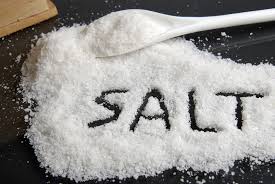  There are so many different types of salt but the salt that is used in the food, which the Lord meant, is the only one among them that does not poison the food but gives it a good taste.  The same is the rue Christian he/she is different from the majority, does not harm but benefits others.The food salt is composed of Chlorine and Sodium; each substance of them is a poison in itself but when they get together to make salt, they are of great benefit.  Likewise the true Christian is of a soul and body.  If they are against each other because of sin, he/she will be an offense to others but if they are united together in Christ our Lord, he/she will be a great benefit to others.The food salt is very cheap and available everywhere for the poor and rich, the same the true Christian should be easy going and found and available to anyone who needs him/her, regardless of his/her status.In particular the food salt if it is put on any other food, it affects it and you taste the difference. Also the true Christian when he/she is involved In others lives, he/she affects them and you feel the difference.To get the salt, they get the salty sea water on the ground in large areas exposed to the sun; the water evaporates and salt stays on ground and they collect it and it goes to the process of cleaning.  Also the true Christian is exposed to the burning temptations and trials of the devil but it makes him/her stronger and of a great benefit to everyone.The salt is a preserving material for foods and other things and the true Christian when entrusted to other people, he/she puts all his/her effort to preserve them in the Lord all the time.  The salt is always great when it is well prepared and processed and the true Christian delivering himself to the hands of the Lord to guide him/her to shape him/her in a Christian way is a great benefit to everyone around. 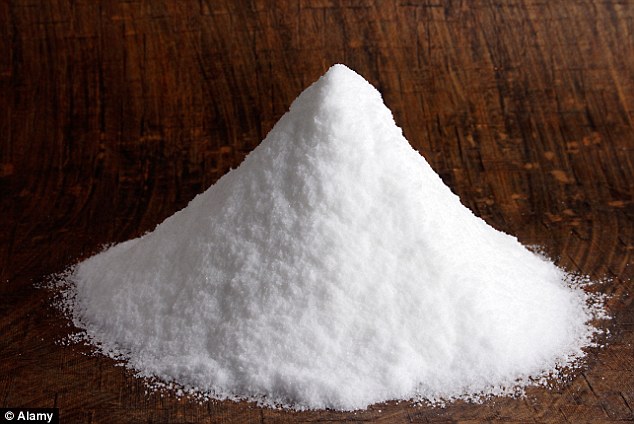 